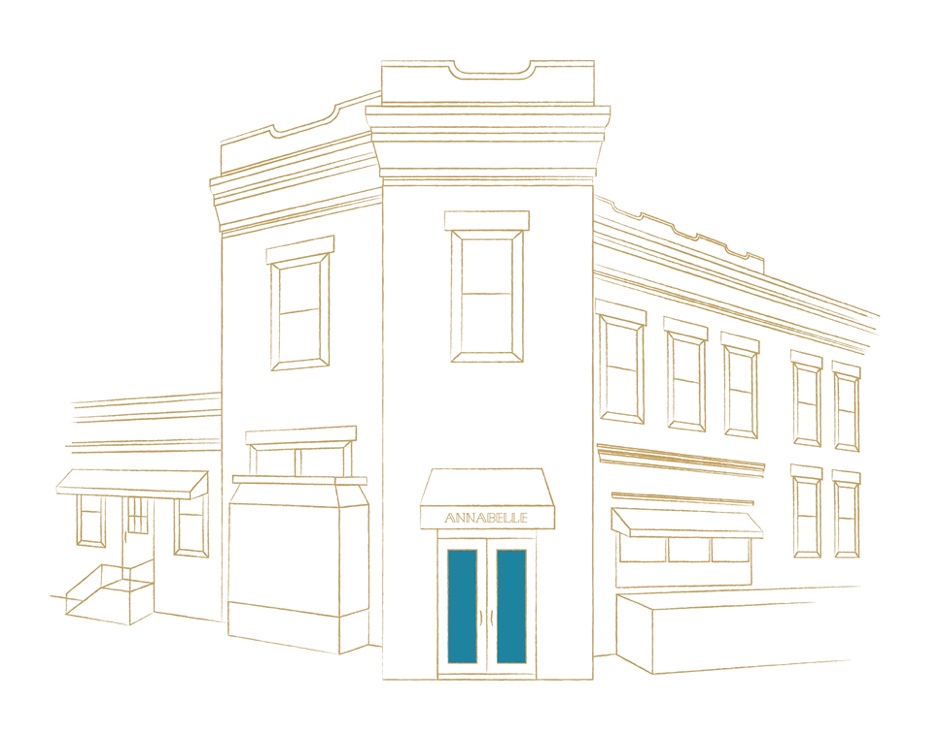 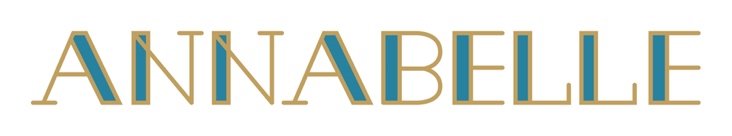 WINES BY THE GLASS
SPARKLINGNV	Sommariva Prosecco Brut, Conegliano Valdobbiadene	12NV	J. Lassalle Brut 1er Cru ‘Cuvée Préférence’, Chigny-les-Roses	18NV	Laurent Perrier Brut Cuvée Rosé, Tours-sur-Marne	27WHITE2018	Dönnhoff Riesling ‘Estate’, Nahe	142018	WillaKenzie Pinot Blanc, Willamette Valley	122018	Pascal Jolivet Sancerre, Loire	152017	Louis Michel Chablis 1er Cru Butteaux, Bourgogne	212017	Routestock Chardonnay, Carneros	142017	DuMOL Chardonnay ‘Estate Vineyard’, Sonoma	19ROSÉ2018	Lioco ‘Indica’ Rosé (Carignan), Mendocino	13RED2015	Georges Mugneret-Gibourg Bourgogne Pinot Noir, Vosne Romanée	192017	Square Peg Pinot Noir, Russian River Valley	172017	Descendientes de José Palacios ‘Petalos’ Bierzo Mencia, Castilla y León	132017	Tenuta Sette Ciele ‘Yantra’ Cabernet/Merlot Blend, Tuscany	152013	Bodegas Hermanos Peciña Rioja Riserva Tempranillo, Rioja	162013	Neal Cabernet Sauvignon, Napa Valley	20COCKTAILS BY BAR BARLOW 14CLASSIC			SCOFFLAW	Buffalo Trace Bourbon, Dry Vermouth, Grenadine, Citrus		NAKED & FAMOUS		Ilegal Mezcal, Yellow Chartreuse, Aperol, LemonJUNGLE BIRDBlended Rum, Pineapple, Campari, LimeSAZERACSazerac 6yr. Rye, Absinthe, Peychaud’sPENICILLINDewar’s Scotch, Ginger Honey, Lemon, Laphroig 10yr.NEO CLASSIC PAPER PLANEBuffalo Trace Bourbon, Amaro Nonino, Aperol, LemonNEGRONIHayman’s Gin, Carpano Antica, CampariBEE’S KNEESHayman’s Gin, Honey, LemonDARK ‘N’ STORMYGosling’s Black Seal Rum, Lime, Ginger BeerCOBBLERAlvear Sherry, Demerara Syrup, Citrus, Seasonal FruitBEERS 8Schlafly Pilsner, MOMaine Beer Co. Pale Ale, MEBell’s ‘Two Hearted’ IPA, MIGreat Lakes Porter, OHChimay Blue, BelgiumCHAMPAGNE & SPARKLING2016	Schramsberg Brut Rosé, North Coast	82NV	Sommariva Prosecco Brut, Conegliano Valdobbiadene	60NV	Lanson Brut ‘Black Label’, Reims	982015	Bérêche & Fils Brut 1er Cru ‘Rilly-La-Montagne’, Ludes	232NV	J. Lassalle Brut 1er Cru ‘Cuvée Préférence’, Chigny-les-Roses	96NV	André Clouet Brut Rosé, Bouzy	108NV	Paul Bara Brut Rosé ‘Grand Cru’, Bouzy	132NV	Coutier Brut Blanc de Blancs ‘Grand Cru’, Ambonnay 	en magnum 242NV	Laurent Perrier Brut Cuvée Rosé, Tours-sur-Marne	112NV	Pol Roger Brut Réserve, Epernay	118NV	Billecart-Salmon Brut Rosé, Mareuil-sur-Aÿ	half 86/1682008	Pol Roger Brut, Epernay	168NV	Jacques Selosse ‘Substance’ Brut Blanc de Blancs, Avize	728NV	Krug Brut ‘Grand Cuvée’, Le-Mesnil-sur-Oger	half 188NV	Delamotte Brut Blanc de Blancs, Le-Mesnil-sur-Oger	half 78/152 WHITE WINE 
THE NEO CLASSICS2018	WillaKenzie Pinot Blanc, Willamette Valley	522017	Peter Michael Sauvignon Blanc ‘Les Apres Midi, Knights Valley Sonoma	1482017	Arbe Garbe White Blend, Russian River Valley	582018	Pahlmeyer ‘Jayson’ Sauvignon Blanc, Napa Valley	882018	Spottswoode Sauvignon Blanc, Napa Valley	half 48/922017	Matthiasson White Blend, Napa Valley	662018	Tablas Creek ‘Esprit Blanc’, Paso Robles	962016	DuMOL Chardonnay ‘Estate’, Russian River Valley	882017	Ramey Chardonnay, Russian River Valley	half 48/922017	Peay Chardonnay, Sonoma Coast	1462015	Scribe Chardonnay, Sonoma Coast	822016	Kongsgaard Chardonnay, Napa Valley	2582017	Matthiasson Chardonnay ‘Linda Vista Vineyard’, Napa Valley	762017	Routestock Chardonnay, Carneros	582016	Ceritas Chardonnay ‘Trout Gulch, Santa Cruz Mountains	1382017	Liquid Farm Chardonnay ‘White Hill’, Sta. Rita Hills 	982017	Tyler Chardonnay ‘Zotovich Vineyard’, Sta. Rita Hills	122THE CLASSICS2017	Louis Michel Chablis 1er Cru ‘Montee de Tonnerre’	1052017	Louis Michel Chablis 1er Cru ‘Butteaux’	922015	Christian Moreau Chablis Grand Cru ‘Les Clos’	2122016	Domaine Costal Chablis 1er Cru ‘Vaillons’	862017	Jean-Phillipe Fichet Bourgogne Blanc ‘Vieilles Vignes’	1022015	Sylvain Patiaille Bourgogne Aligoté	782017	Paul Pernot Puligny-Montrachet ‘Clos des Folatieres’	1922016	Jean-Noël Gagnard Chassagne-Montrachet 1er Cru ‘Blanchots Dessus’	3622016	François Jobard Meurault 1er Cru ‘Poruzots’	3282015	Domaine Roulot Meursault 1er Cru ‘Clos des Bouchères’	8082017	Jean-Phillipe Fichet Meursault ‘Gruyaches’	2322016	Château de Beauregard Pouilly-Fuissé	half 58/106THE CLASSICS CON’T2017	Domaine Lupin Frangy Roussette de Savoie, Savoie	562013	Domaine Faury Condriu, Rhône	1222014	Domaine Marc Sorrel Hermitage Blanc, Rhône	3882017	Alain Graillot Crozes-Hermitage Blanc, Rhône	882018	Domaine Fournier Sancerre ‘Les Belles Vignes’, Loire	half 40/762017	Delaporte Sancerre ‘Silex’, Loire	862018	Pascal Jolivet Sancerre, Loire	582017	Domaine Huet Vouvray Sec ‘Clos de Bourg’, Loire	922015	Marcus Molitor Riesling Spätlese ‘Wehlener Klosterberg’, Mosel	922018	Dönnhoff Riesling ‘Estate’, Nahe	622015	Weingut Stadt Krems Riesling ‘Grillenparz’, Kamptal	882013	Malat Grüner Veltliner ‘Gottschelle’, Kremstal	1022016	Veyder-Malberg Grüner Veltliner ‘Wösendorfer Hochrain’, Wachau 	1682018	J. Hoffstätter Pinot Grigio, Alto Adige	562018	Arnaldo Caprai Grechetto ‘Grecante’, Umbria	542015	Villa Bucci Verdiccio dei Castelli di Jesi Classico Riserva, Le Marche	1522018	Raúl Pérez Albariño ‘A Cruz das Ánimas’, Rias Baixas	72ROSÉ WINE 2018	Lioco ‘Indica’ Rosé (Carignan), Mendocino	602017	Chêne Bleu Vaucluse Rosé (GSM Blend), Rhône 	842017	Pascal Jolivet Sancerre Rosé (Pinot Noir), Loire	68RED WINETHE NEO CLASSICS2016	Nicholas-Jay Pinot Noir, Willamette Valley	1562017	Cristom Pinot Noir  ‘Mt. Jefferson Cuvée’, Willamette Valley	half 44/822016	Lingua Franca Pinot Noir ‘The Plow’, Eola Amity Hills	1362017	Littorai Pinot Noir ‘Les Larmes’, Anderson Valley	1522015	Waits-Mast Pinot Noir ‘Nash Mill Vineyard’, Anderson Valley	922018	Littorai Pinot Noir, Sonoma Coast	1222018	Square Peg Pinot Noir, Sonoma Valley	742014	Freeman Pinot Noir, Russian River Valley	1122015	Porter Creek ‘Estate’ Pinot Noir, Russian River Valley	982012 	Rhys Pinot Noir ‘Horseshoe Ranch’, Santa Cruz Mountains	2782016	Calera Pinot Noir, Central Coast	682016	Presqu’ile Pinot Noir, Santa Maria Valley	782017	A. Rafanelli Zinfandel, Dry Creek Valley	half 46/922016	Red Car Syrah ‘Estate Vineyard’, Fort Ross-Seaview	1282017	Anthill Farms Syrah ‘Campbell Ranch Vineyard’, Sonoma Coast 	862017	Square Peg Zinfandel, Sonoma	562017	Turley Zinfandel ‘Frederiks Vineyard’, Sonoma Valley	1122018	Lieu Dit Cabernet Franc, Santa Ynez Valley	722015	Gramercy Cellars Cabernet Sauvignon ‘Lower East’, Columbia Valley	762013	Pahlmeyer Proprietary Red, Napa Valley	4122015	Snowden Cabernet Sauvignon ‘The Ranch’, Napa Valley	1422014	Neal Family Vineyards Cabernet Sauvignon, Napa Valley	892015	Corison Cabernet Sauvignon, Napa Valley	half 98/1922013	Rafael et Fils Estate Cabernet Sauvignon ‘Oak Knoll’, Napa Valley	982015	J. Davies ‘Diamond Mountain District’, Napa Valley	2122016	Truchard Cabernet Sauvignon, Carneros	68THE CLASSICS2014	Joseph Roty Marsannay ‘Ouzeloy’	1082015	Joseph Roty Marsannay	half 662016	Olivier Bernstein Gevrey-Chambertin Village	2422017	Mongeard-Mugneret Vosne-Romanée	half 78/1442015	Georges Mugneret-Gibourg Bourgogne Rouge, Vosne Romanée	862006	Bertrand Machard de Gramont Nuits-Saint-Georges ‘Les Vallerots’	  1322013	J.F. Mugnier Nuits-Saint-Georges ‘Clos de la Maréchale’	1962014	Follin-Arbelet Aloxe-Corton 1er Cru ‘Les Vercots’	1822017	Louis Boillot Volnay 1er Cru ‘Les Brouillards’	2022017	Jean Foillard Beaulolais Village, Beaujolais	622017	Domaine de la Grand’Cour Fleurie ‘Les Déduits’, Beaujolais	942018	Château Thiven Côte de Brouilly, Beaujolais	762016	Jamet Côte Rôtie, Rhône	4082013	Bernard Bergaud Côte Rôtie, Rhône	half 88/1562015	Jean-Claude Marsanne Saint-Joseph, Rhône	822016	Alain Graillot Crozes-Hermitage Rouge, Rhône	782013	Domaine Lionnet Cornas ‘Terre Brulée’, Rhône	1322011	Chêne Bleu Vaucluse ‘Héloïse’, Rhône	2282016	Domaine Raspail-Ay Gigondas, Rhône	862006	Château de Beaucastel Châteauneuf-du-Pape, Rhône	2982017	Château de Beaucastel Châteauneuf-du-Pape, Rhône	half 98/1822016 	Domaine du Vieux Télégraphe Châteauneuf-du-Pape, Rhône	2282009	Domaine de Trevallon, Provence	2522013	Château Simone Palette, Provence	1482013	Domaine Comte Abbatucci ‘Faustine’, Corsica	762015	Joguet Chinon ‘Cuvée Terroir’, Loire Valley	662014	Domaine Larruau Margaux, Bordeaux	 902015	Château D’Armailhac 5ème Cru Classé, Bordeaux	1922013	Le Piane ‘Boca’, Piemonte	1482014	Ca’ Viola Dolcetto D’Alba ‘Barturot’, Piemonte	622013	Fantino Barolo ‘Vigne Vecchie’, Piemonte	1362014	Marchesi di Barolo Barolo, Piemonte	1822010	Giuseppe Mascarello Barbera d’Alba ‘Scudetto’, Piemonte	1082013	Paolo Scavino Barolo ‘Monvigliero’, Piemonte	1182016	Russiz Superiore Cabernet Franc, Friuli	682016	Castelli di Volpaia Chianti Classico Riserva, Tuscany	862010	Biondi-Santi Brunello di Montalcino ‘Annata’ Tuscany	5622014	Tenuta Carpazo Brunello di Montalcino, Tuscany	half 76/1382016	Tenuta Sette Cieli ‘Yantra’, Tuscany	662011	Arnaldo Caprai Montefalco Sagrantino ‘Collepiano’, Umbria	1282016	Valle dell’Acate ‘Il Frappato’, Sicilia	542016	Alberto Graci Etna Rosso ‘Arcurìa’, Sicilia	1222015	Terroir al Limit Priorat ‘Torroja Vi de Vila’, Catalonia	1292013	Bodegas Hermanos Peciña Rioja Reserva, Rioja	782012	CVNE Rioja Imperial Gran Reserva, Rioja	1882016	Antidoto Ribera del Duero, Castilla y León	702017	Descendientes de José Palacios ‘Petalos’ Bierzo Mencia, Castilla y León	62SWEET WINES2015	Château Roûmieu-Lacoste Sauternes, Bordeaux (375mL)	Glass 14    Bottle 582001	Château De Malle Sauternes, Bordeaux (750mL)	Bottle 1602016 	Domaine de Durban Muscat de Beaumes-de-Venise, Rhône (375mL)	 Glass 10    Bottle 48NV	Patrick Bottex Bugey Cerdon ‘La Cueille’, Savoy (750mL)	Bottle 662013	Royal Tokaji Wine Company 5 Puttonyos Aszú, Hungary (500mL)	   Glass 16   Bottle 1282019	La Spinetta Moscato d’Asti ‘Bricco Quaglia’, Piemonte (375mL)	Bottle 442001	Gunderloch Riesling Auslese ‘Nackenheimer Rothenberg’, Rheinhesen (750mL)	Bottle 180PORTS & MADEIRAPORTFonseca ’10 Year’ Tawny  (750mL) 	Glass 10   Bottle 90Churchill’s ’20 Year’ Tawny’ (500mL)	Glass 18   Bottle 180Grahams ’40 Year’ Tawny (750mL)	Glass 42   Bottle 400MADEIRARare Wine Co. ‘Boston Bual’ Special Reserve (750mL)	Glass 14   Bottle 138Broadbent ‘10 Year’ Malmsey (750mL)	Glass 12   Bottle 1161982	D’Oliveira Bual (750mL)	Bottle 342All Dessert Wines, Port and Madeira are 2 ounce pours